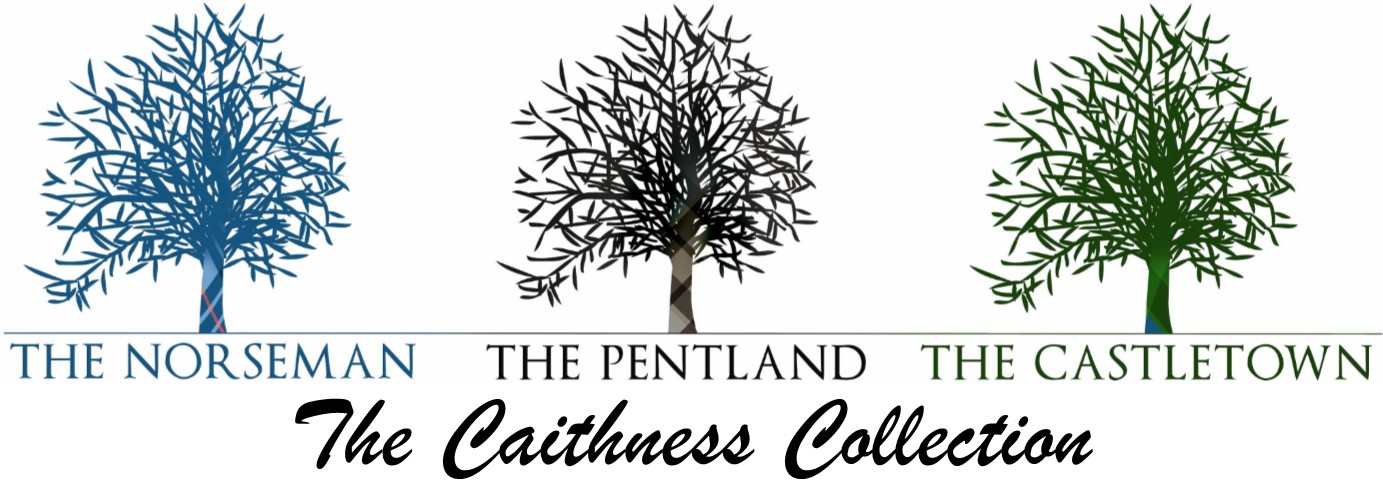 PENTLAND HOTEL TAKEAWAY MENUPLEASE CALL 01847 893202 TO ORDERStartersSoup Of The Day						£4.95Prawn Cocktail 						£7.95Haggis, Neeps & Tatties 					£6.95Haggis Bon Bons served with Neeps, Mashed Potatoes & a honey mustard SauceMainsBeer Battered or Breaded Chicken Fillets		 £12.75		Served with Hand Cut ChipsBeer Battered or Breaded Haddock 			£13.95		Served with Hand Cut Chips & PeasCajun Chicken Burger 					£13.45          Served with sweet chilli mayonnaise and Sweet Potato FriesCheese and Bacon Burger 				£13.95	         Served with Hand Cut ChipsVenison and Red Currant Sausages			£13.95	        Served with Mashed Potato and an Onion GravyGrilled Salmon 						£16.95Served with Savoy Cabbage and a Honey Mustard SauceCarbonara						      £11.95           Choice of Penne, Linguini or Spaghetti, Served with Garlic BreadMacaroni Cheese 					     £11.95	     Served with Hand Cut Chips and Garlic BreadLasagne 						   £12.95	    Served with Hand Cut Chips and Garlic BreadSweetsCheesecake of The Day 				£4.95Banoffee Pie 					£5.95Sherry Trifle 					£3.95Hot Chocolate Fudge Pudding 			£5.95Sticky Toffee Pudding 				£5.95